363120,  ст. Архонская, ул. Ворошилова, 44, 8 (867 39) 3 12 79, e-mail: tchernitzkaja.ds23@yandex.ru«Весенний праздник»,посвящённый Международному женскому дню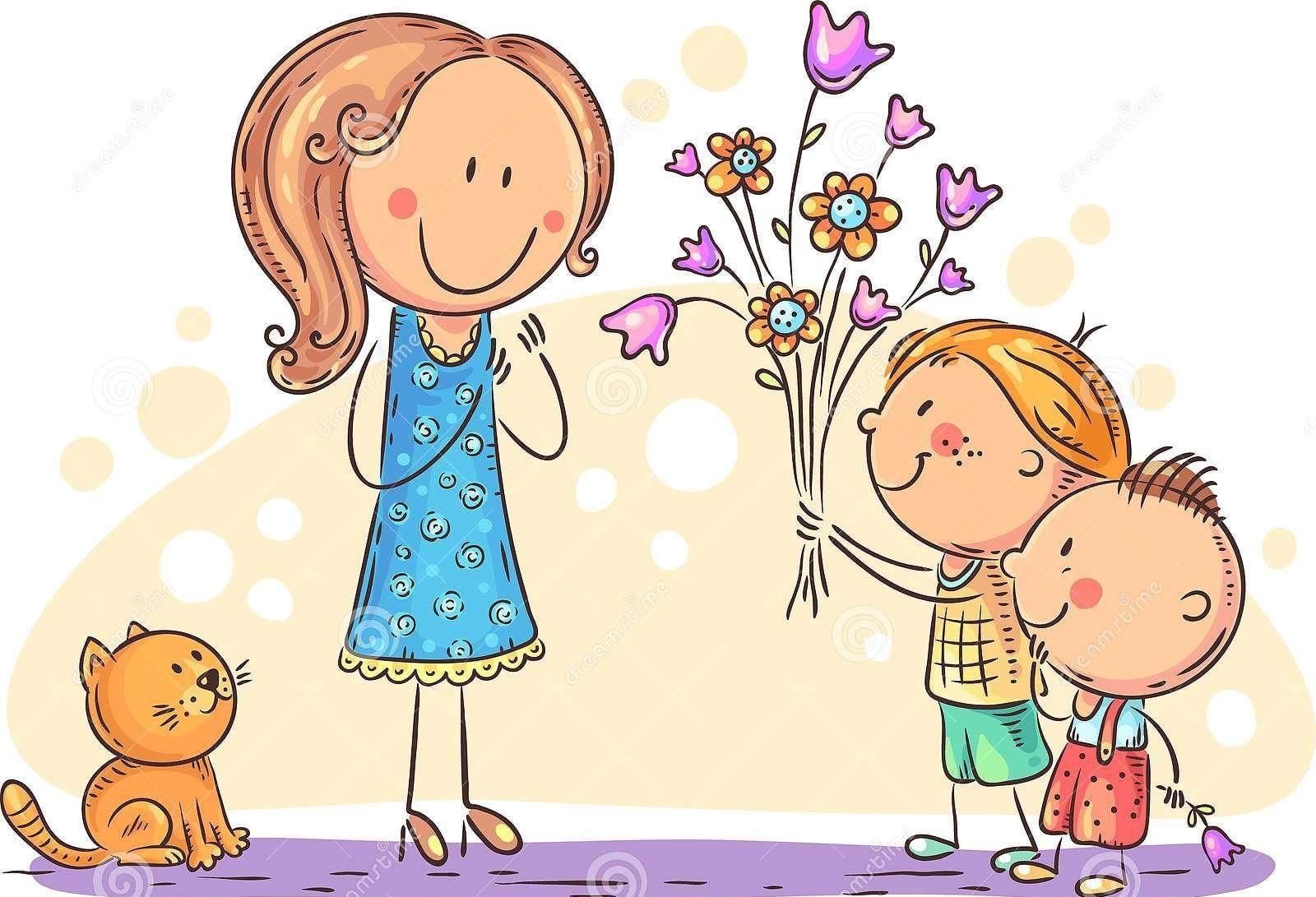 Воспитатели: Петрина Н.Н., Лакиза Ю.П.2023г.Ход мероприятия:Звучит песня про весну. Под музыку в зал заходят дети, рассаживаются на стульчики.Воспитатель: Дует теплый ветер.Солнце ярко светит,Отражаясь в лужах.Больше шарф не нужен.Вот уходит прочь зима,В гости к нам спешит весна!Звучит мелодичная музыка. Входит Весна.Весна: Я раскрываю почки,Бужу в полях цветочки.Деревья одеваю,Посевы поливаю,Я солнышка полна,Меня зовут Весна.Здравствуйте, ребята! Долго Зима колдовала, много снега насыпала. Но пришло время ей дорогу мне, Весне, уступить. И первым о весне напомнило солнышко. Давайте-ка, встанем и солнышко встретим.Танец «Солнечные зайчики».Воспитатель: Встало солнышко, выглянуло в окошко, а тут дети наши играют, весну встречают. А приходит она не одна, с праздником. И праздник этот особенный — тёплый, ласковый. Праздник, когда мы поздравляем самых главных, самых любимых наших женщин: мам, бабушек, сестричек.  А называется он 8 Марта!Дети читают стихи.Кира:В марте в первого числаНачинается весна.Мамин день — восьмое марта —Отмечает вся страна!Тамерлан:Встану утром рано,Поцелую маму.Подарю цветов букет,Лучше мамы друга нет!Дзантемир:Не всегда нам удаетсяХорошо себя вести.В этом честно признаемся,Просим нас за то простить.Аня Ш.:Обещаем маму слушать,Умываться, кашку кушать.Будем быстро мы расти,Будет мамочка цвести!Ведущий: Детки, а как мы можем показать нашим мамам и бабушкам, что мы их любим? Ну, конечно же, мы должны помогать им, и не только в праздник, а каждый день. Вот сейчас мы и посмотрим, хорошие ли вы помощники.Поиграем?Дети: Да!Весна: Тогда скорей вставайтеИгрушки собирайте!Мы поможем с вами,Бабушке и маме.Игра «Собери игрушки».Выбираются 2 ребенка. По полу разбрасываются игрушки, дети должны разложить игрушки по контейнерам. По сигналу начинается игра. Выигрывает тот, кто первый собрал всё. Игру можно повторить еще раза два с новыми участниками.(Дети садятся на стульчики.)Весна: Вот как здорово играли и нисколько не устали!Вижу, что дети у вас настоящие помощники! Воспитатель: А ещё наши детки, хоть и маленькие, а к празднику хорошо подготовились и сейчас они исполнят для любимых мам и бабушек танец с цветами.Танец с цветами.Весна: Молодцы, ребята! Порадовали своих мам и бабушек.А вы подарки мамам приготовили?Дети: Да!Воспитатель: Подарок мамеПокупать не станем —Сделаем сами,Своими руками.Можно вышить ей платок,Можно вырастить цветок,Можно дом нарисовать, речку голубую.А еще расцеловать маму дорогую!(Раздает всем детям, сделанные ранее поделки к празднику.)Весна: И хотя стоят морозы,И сугробы под окном,Но пушистые мимозыПродают уже кругом.Капли солнечного света,Брызги солнечного лета,Мы несем сегодня в дом,Дарим бабушке и маме,Поздравляем с Женским днем!Воспитатель: Дорогие гости! Наш праздник подходит к концу.Мы с ребятами старались, чтобы все вы улыбались!Всех гостей мы поздравляем, быть здоровыми желаем!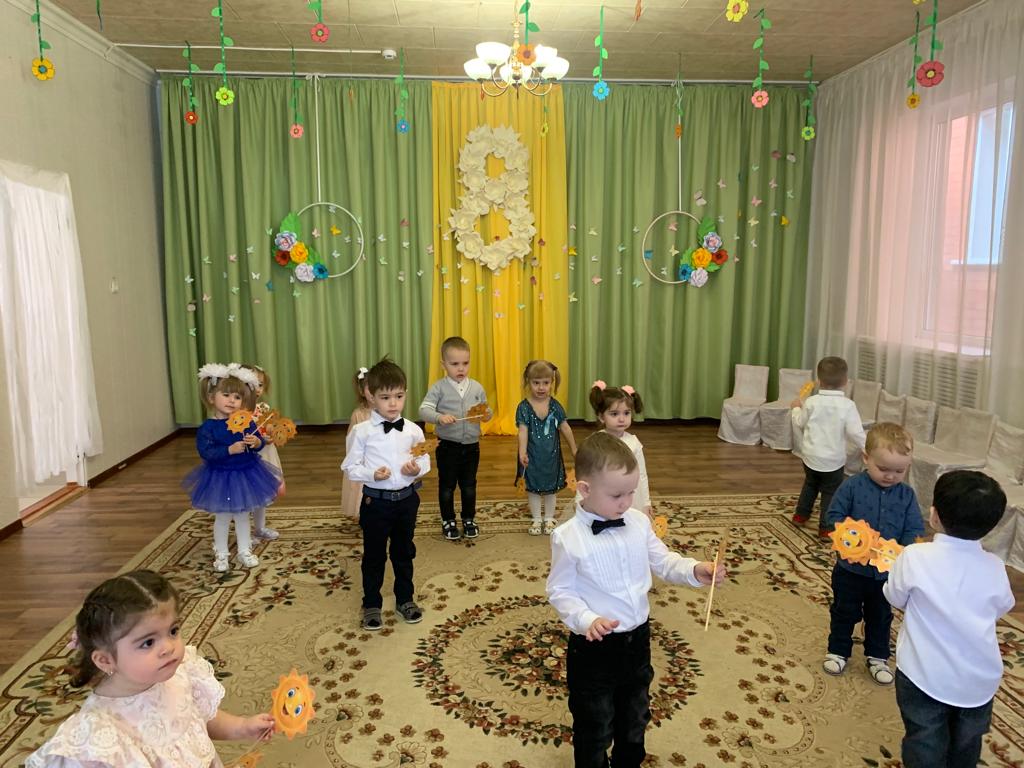 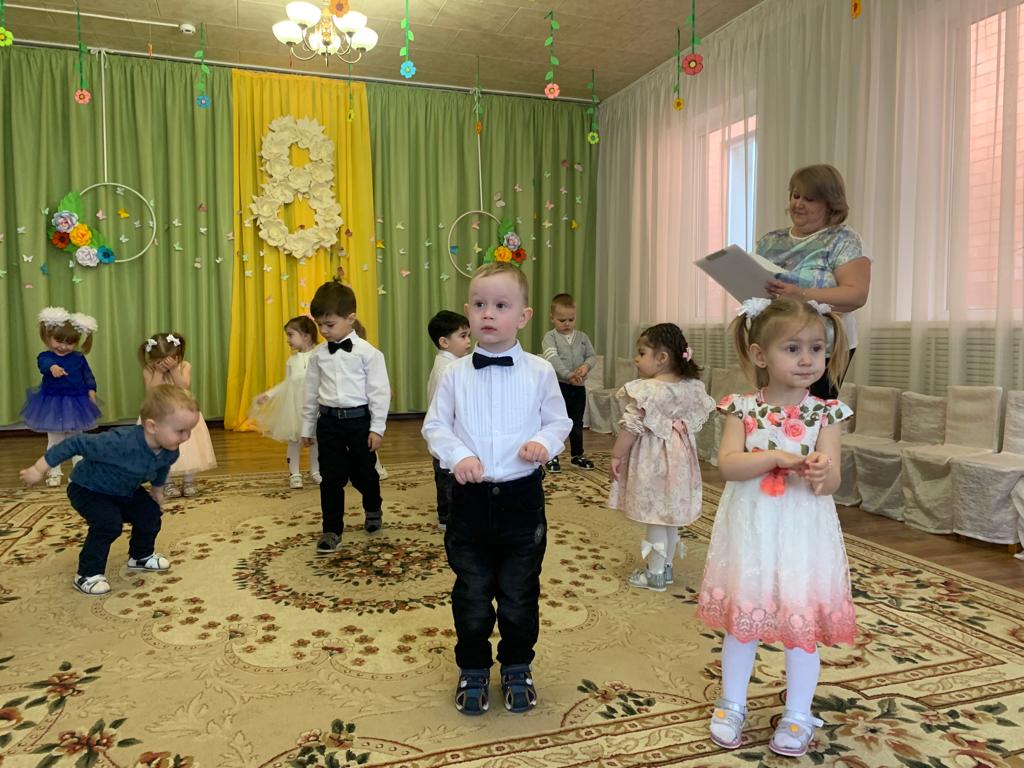 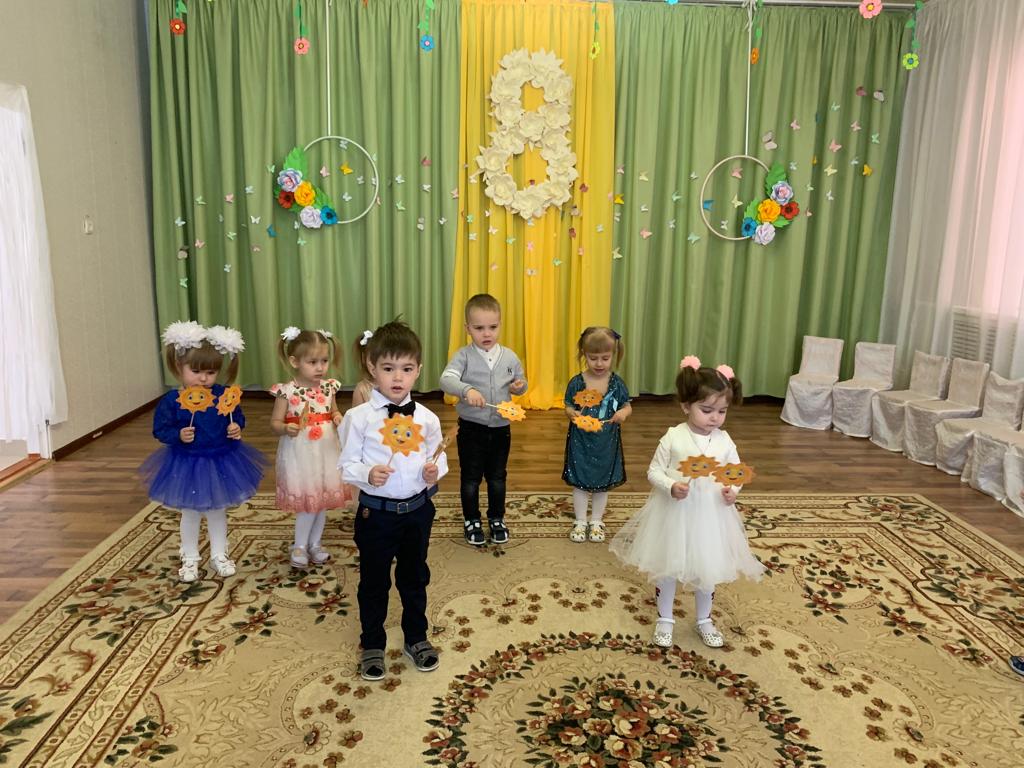 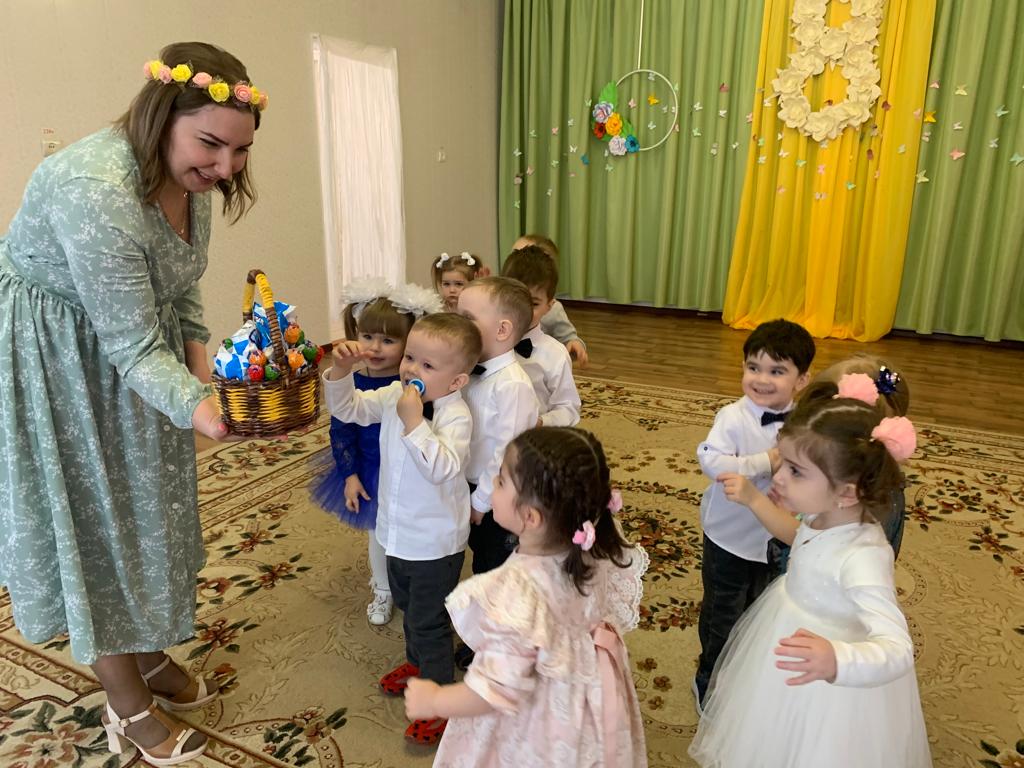 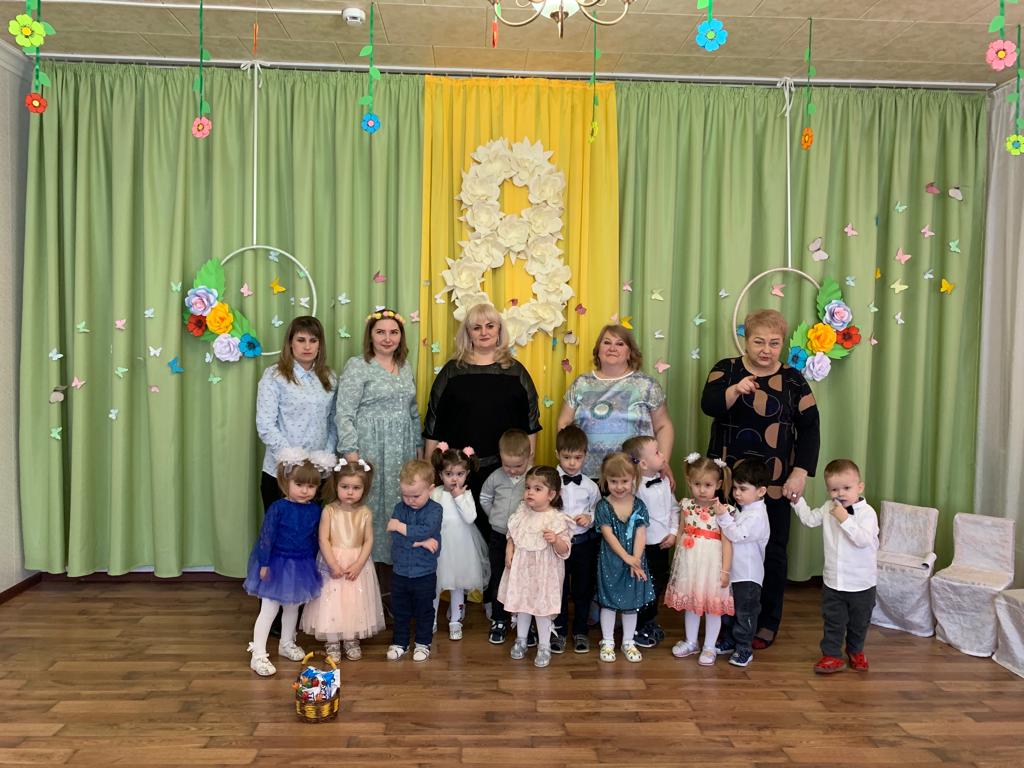 МУНИЦИПАЛЬНОЕ БЮДЖЕТНОЕ ДОШКОЛЬНОЕ ОБРАЗОВАТЕЛЬНОЕ
 УЧРЕЖДЕНИЕ «ДЕТСКИЙ САД №23  СТ. АРХОНСКАЯ»МУНИЦИПАЛЬНОГО ОБРАЗОВАНИЯ - ПРИГОРОДНЫЙ РАЙОНРЕСПУБЛИКИ СЕВЕРНАЯ ОСЕТИЯ – АЛАНИЯ              УТВЕРЖДАЮЗаведующая  МБ ДОУ«Детский сад №23 ст. Архонская»
________________ Л.В. Черницкая
